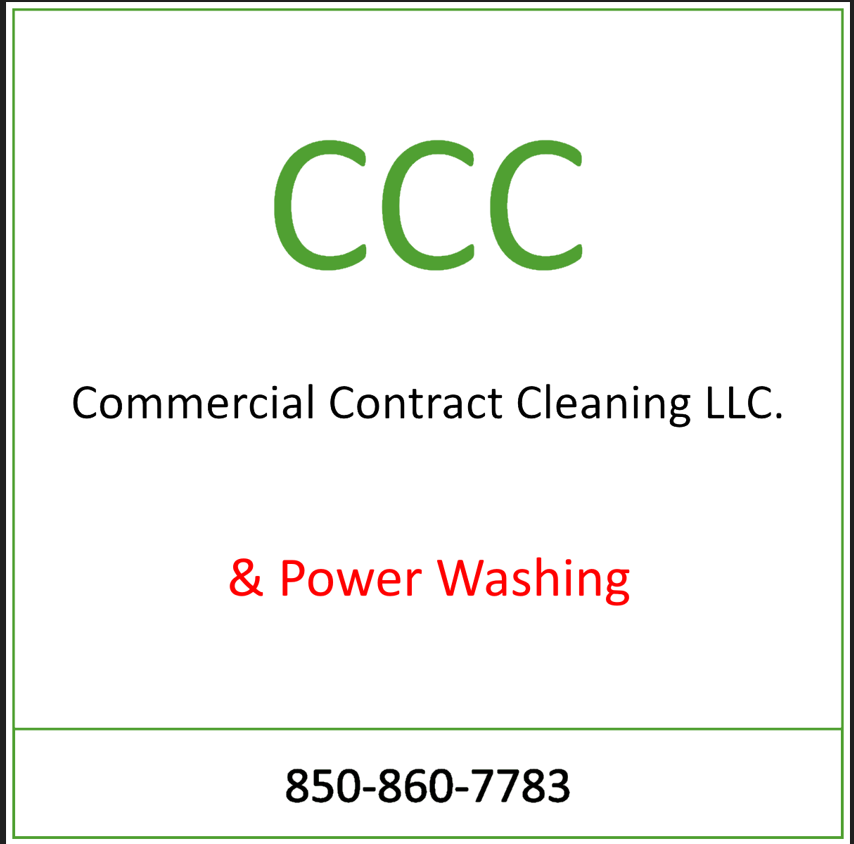 Member of:Santa Rosa Metro ChamberNavarre Chamber of CommercePowerwashingCall or Text: Johnny 850-860-8864FREE EstimatesOur ServicesHOMES, BUSINESSES, & APARTMENTSRV, BOAT & TRAILER WASHINGCLEANING DRIVEWAYS & WALKWAYSPARKING LOT & PARKING GARAGEDOCKS AND PIERSDUMPSTER AREASOUTDOOR DINING AREASGAS STATIONSBALL PARK BLEACHERS & DUGOUTSPATIOS & POOL DECK CLEANINGFENCES & WOOD DECK CLEANINGBRICK & PAVER CLEANINGTENNIS & PICKLE BALL COURTSRUST REMOVALAnd more!PROUDLY POWER WASHING THE NORTHWEST FLORIDA & SOUTH EAST ALABAMAWe wash the dirt and grime away!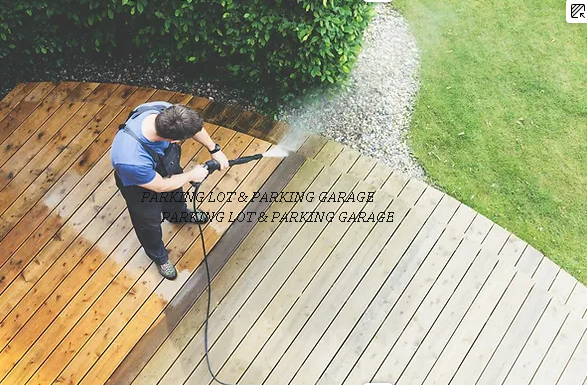 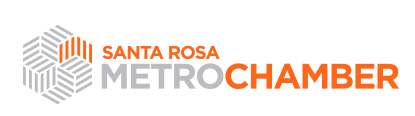 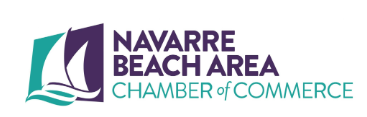 